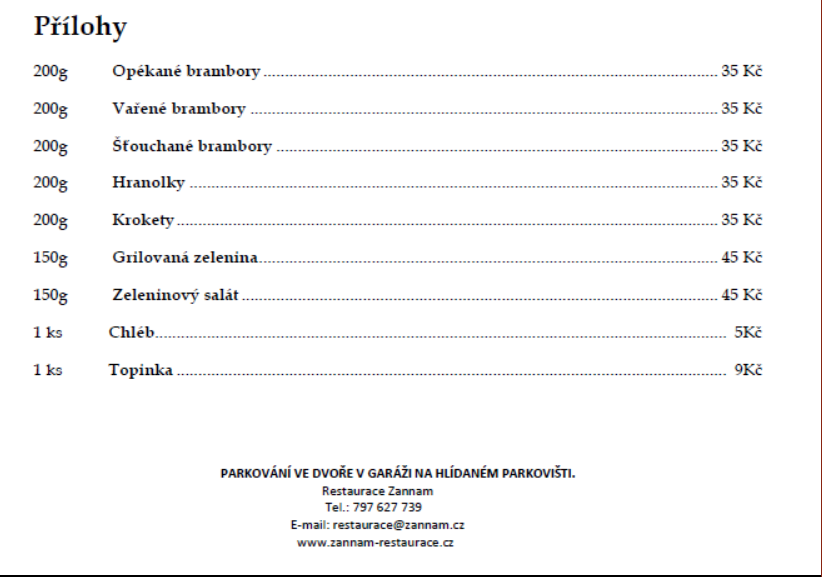 téma – slovesný vidročník – 8.možné zařazení textu do výuky: S textem bych pracoval až po probrání vidu. Můžeme ho použít jakožto evokaci k procvičovací hodině. Otázky vztahující se k vidu jsou zaměřeny na (ne)fungování této slovesné kategorie v reálné komunikaci.Práce s komunikátem může být inspirována těmito otázkami a úkoly: 1) Jak obecně nazýváme text, z něhož je tato ukázka?2) Jak tento obecný název označujeme z hlediska obohacování slovní zásoby?3) Co je záměrem textu?4) Zaměř se na slovo HRANOLKY. Která varianta 7. pádu množného čísla je správně? Proč? 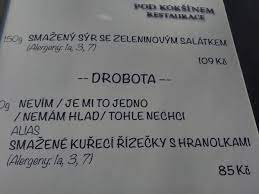 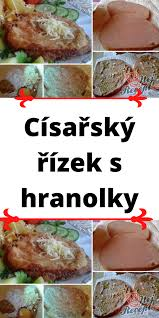 5) V hlavní ukázce urči první čtyři přídavná jména. 6) Z kterého slovního druhu tato přídavná jména vznikla?7) Čím jsou opékané, vařené a šťouchané brambory a grilovaná zelenina zajímavé z hlediska slovesného vidu? 8) Popiš, co by Ti v restauraci přinesli, kdybychom označení těchto jídel chápali doslovně.  